             The Roebuck School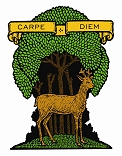                     Inkerman Street, Preston, Lancashire, PR2 2BN                                                  Telephone: 01772 729337                          Headteacher:  Mrs J Alexander-Steele BAHONs QTS NPQH            E-mail: head@roebuck.lancs.sch.uk        Website - www.roebuck.lancs.sch.ukSchool Term and Holiday Pattern 2023 – 2024Autumn Term 2023INSET Day		Friday, 1 September 2023Re-open on		Monday, 4 September 2023Mid Term Closure	Monday, 23 October – Friday, 27 October 2023Re-open on		Monday, 30 October 2023Closure after school on Thursday, 21 December 2023 at 1:45pmINSET day 		Friday, 22nd December 2023Spring Term 2024Re-open on		Monday, 8 January 2024Mid Term Closure	Monday, 12 February – Friday 16 February 2024Re-open on		Monday, 19 February 2024Closure after school on Thursday, 28 March 2024 at 1:45pmSummer Term 2024Re-open on		Monday, 15 April 2024May Day Closure	Monday, 6 May 2024INSET Day		Friday, 24 May 2024Mid Term Closure	Monday, 27 May – Friday, 31 May 2024INSET Day		Monday, 3 June 2024Re-open on		Tuesday, 4 June 2024Closure after school on Friday, 19 July 2024 at 1:45pmINSET Day		Monday, 22 July 2024